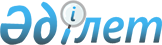 Об утверждении Правил перевода из категории земель лесного фонда в земли других категорий для целей, не связанных с ведением лесного хозяйстваПриказ Министра сельского хозяйства Республики Казахстан от 28 января 2015 года № 18-02/45. Зарегистрирован в Министерстве юстиции Республики Казахстан 18 марта 2015 года № 10481.
      В соответствии с подпунктом 18-44) пункта 1 статьи 13 Лесного кодекса Республики Казахстан от 8 июля 2003 года ПРИКАЗЫВАЮ:
      1. Утвердить прилагаемые Правила перевода из категории земель лесного фонда в земли других категорий для целей, не связанных с ведением лесного хозяйства. 
      2. Комитету лесного хозяйства и животного мира Министерства сельского хозяйства Республики Казахстан в установленном законодательством порядке обеспечить:
      1) государственную регистрацию настоящего приказа в Министерстве юстиции Республики Казахстан;
      2) в течение десяти календарных дней после государственной регистрации настоящего приказа в Министерстве юстиции Республики Казахстан направление его копии на официальное опубликование в периодических печатных изданиях и в информационно-правовой системе "Әділет";
      3) размещение настоящего приказа на интернет-ресурсе Министерства сельского хозяйства Республики Казахстан.
      3. Настоящий приказ вводится в действие по истечении десяти календарных дней после дня его первого официального опубликования.
      "СОГЛАСОВАН"   
      Министр энергетики   
      Республики Казахстан   
      __________ В. Школьник   
      13 февраля 2015 года
      "СОГЛАСОВАН"   
      Министр национальной экономики   
      Республики Казахстан   
      ___________ Е. Досаев   
      6 февраля 2015 года Правила
перевода из категории земель лесного фонда в земли других
категорий для целей, не связанных с ведением лесного хозяйства Глава 1. Общие положения
      Сноска. Заголовок главы 1 - в редакции приказа Министра экологии, геологии и природных ресурсов РК от 29.04.2020 № 101 (вводится в действие по истечении десяти календарного дня после дня его первого официального опубликования).
      1. Настоящие Правила перевода из категории земель лесного фонда в земли других категорий для целей, не связанных с ведением лесного хозяйства, (далее – Правила) разработаны в соответствии с подпунктом 18-44) пункта 1 статьи 13 Лесного кодекса Республики Казахстан от 8 июля 2003 года и определяют порядок перевода из категории земель лесного фонда в земли других категорий для целей, не связанных с ведением лесного хозяйства.
      2. Перевод земель государственного лесного фонда в земли других категорий для целей, не связанных с ведением лесного хозяйства осуществляются Правительством Республики Казахстан в соответствии с Земельным кодексом Республики Казахстан.
      Сноска. Пункт 2 - в редакции приказа Министра экологии, геологии и природных ресурсов РК от 29.04.2020 № 101 (вводится в действие по истечении десяти календарного дня после дня его первого официального опубликования).


      3. В соответствии с пунктом 1-1 статьи 51 Лесного Кодекса Республики Казахстан перевод земель государственного лесного фонда в земли других категорий для целей, не связанных с ведением лесного хозяйства, допускается в исключительных случаях при наличии положительного заключения государственной экологической экспертизы в соответствии с требованиями лесного и земельного законодательства Республики Казахстан на основании материалов лесоустройства и землеустройства и только связанных с:
      1) созданием и расширением особо охраняемых природных территорий;
      2) выполнением международных обязательств;
      3) обнаружением под участком месторождения полезных ископаемых, при отсутствии альтернативных вариантов их разработки;
      4) строительством автомобильных и железных дорог международного и республиканского значения, линий электропередачи, линий связи и магистральных трубопроводов, при отсутствии альтернативных вариантов возможного их размещения;
      5) изменением границ (черты) населенных пунктов, при отсутствии других вариантов возможного их размещения;
      6) обустройством объектов Государственной границы Республики Казахстан и объектов для нужд обороны.
      При переводе земель лесного фонда в случаях, предусмотренных подпунктами 3) и 4) настоящего пункта, лица, в чью пользу переводится участок, осуществляют компенсационную посадку лесных культур в двухкратном размере от площади переводимого участка и уход за лесными культурами в течение первых трех лет после их посадки на земельных участках, предоставленных соответствующими местными исполнительными органами в порядке компенсации государственному лесовладельцу для перевода в состав государственного лесного фонда.
      При переводе земель лесного фонда в случаях, предусмотренных подпунктом 3) настоящего пункта, лица, в чью пользу переводится участок, осуществляют посадку лесных культур в двухкратном размере от площади переводимого участка и уход за лесными культурами в течение первых трех лет после их посадки.
      Перевод земель лесного фонда для создания и расширения особо охраняемых природных территорий осуществляется в соответствии со статьей 20 Закона Республики Казахстан от 7 июля 2006 года "Об особо охраняемых природных территориях".
      Сноска. Пункт 3 - в редакции приказа Министра экологии, геологии и природных ресурсов РК от 29.04.2020 № 101 (вводится в действие по истечении десяти календарного дня после дня его первого официального опубликования); с изменением, внесенным приказом Министра экологии и природных ресурсов РК от 12.01.2024 № 5 (вводится в действие по истечении десяти календарных дней после дня его первого официального опубликования).


      4. При переводе земель лесного фонда в земли других категорий для целей, не связанных с ведением лесного хозяйства, физические и юридические лица (далее – заявитель), в интересах которых осуществляется перевод земель лесного фонда, на основании расчетов государственного лесовладельца возмещают потери лесохозяйственного производства согласно статьи 51 Лесного кодекса Республики Казахстан. Глава 2. Порядок перевода из категории земель лесного фонда в земли других категорий
      Сноска. Заголовок главы 2 - в редакции приказа Министра экологии, геологии и природных ресурсов РК от 29.04.2020 № 101 (вводится в действие по истечении десяти календарного дня после дня его первого официального опубликования).
      5. Заявитель по месту расположения испрашиваемых земельных участков, подает заявление в произвольной форме в местный исполнительный орган области, города республиканского значения, столицы (далее – местный исполнительный орган). 
      6. Местный исполнительный орган в течение пяти рабочих дней со дня поступления заявления, направляет государственному лесовладельцу копию заявления с указанием срока исполнения для оформления акта о выборе земельного участка лесного фонда по форме согласно приложению к настоящим Правилам.
      Государственный лесовладелец, совместно с заявителем составляет акт о выборе земельного участка лесного фонда, с приложением к нему копии лесной карты (планшета), где указываются границы испрашиваемого земельного участка и направляет его в местный исполнительный орган.
      7. Местный исполнительный орган после получения акта о выборе земельного участка лесного фонда, с приложением к нему копии лесной карты (планшета) организует общественные слушания по проектам касающихся перевода земель лесного фонда.
      8. После проведения общественных слушаний местный исполнительный орган для рассмотрения вопроса создает специальную комиссию (далее – Комиссия), рабочим органом которого является структурное подразделение местного исполнительного органа, осуществляющее функции в области лесного хозяйства (далее – рабочий орган).
      9. В состав Комиссии включаются представители:
      1) местного представительного органа области, города республиканского значения, столицы;
      2) территориального подразделения уполномоченного органа в области лесного хозяйства и животного мира;
      3) структурного подразделения местного исполнительного органа, осуществляющего функции в области земельных отношений;
      4) государственного лесовладельца;
      5) местного исполнительного органа по делам архитектуры, градостроительства и строительства.
      6) рабочего органа;
      7) территориального подразделения уполномоченного органа в области охраны окружающей среды.
      Сноска. Пункт 9 - в редакции приказа Министра экологии, геологии и природных ресурсов РК от 29.04.2020 № 101 (вводится в действие по истечении десяти календарного дня после дня его первого официального опубликования).


      10. Комиссия, в течение тридцати календарных дней со дня поступления заявления дает мотивированное письменное положительное или отрицательное заключение по вопросу перевода земельных участков и направляет его в местный исполнительный орган.
      В заключении, учитывается решение общественных слушаний, отражаются цели перевода земель лесного фонда, вопросы о сохранении или вырубке насаждений.
      В случае вырубки насаждений, рубку по договору с заявителем производит лесовладелец, из территории которого планируется перевод земель, полученная при этом древесина подлежит передаче на баланс лесовладельца.
      11. Заключение Комиссии составляется в двух экземплярах в форме протокольного решения. В случае отрицательного заключения Комиссии, местный исполнительный орган дает заявителю письменный мотивированный отказ в виде письма.
      12. Рабочий орган на основании положительного заключения Комиссии формирует материалы по вопросу перевода земель государственного лесного фонда в земли других категорий для целей, не связанных с ведением лесного хозяйства, в состав которого включаются:".
      1) ходатайство заинтересованного лица в переводе земель лесного фонда адресованное в местный исполнительный орган;
      2) акт о выборе земельного участка лесного фонда;
      3) копия лесной карты (планшета) масштаба 1:10000;
      4) расчет возмещения потерь и убытков лесохозяйственного производства, вызванных изъятием земель лесного фонда, составляемого лесовладельцем;
      5) письменное согласование лесовладельца;
      6) письменное согласование государственного органа, в ведении которого находится лесовладелец;
      7) письменное согласование территориального подразделения ведомство уполномоченного органа в области лесного хозяйства и животного мира;
      8) письменное согласование местного исполнительного органа по делам архитектуры, градостроительства и строительства, по месту нахождения земельного участка, в случае изменения границ (черты) населенных пунктов;
      9) письменное согласование структурного подразделения соответствующих местных исполнительных органов, осуществляющих функции в сфере земельных отношений, по месту нахождения земельного участка;
      10) положительного заключения Комиссии;
      11) экспликации испрашиваемого земельного участка;
      12) карты запрашиваемого земельного участка с детальным расположением объектов, согласованной и подписанной первыми руководителями организаций, указанных в подпунктах 5), 6), 7), 8) и 9) настоящего пункта;
      13) решения общественных слушаний;
      14) копии контракта на недропользование в случае перевода земель лесного фонда связанных, с разработкой полезных ископаемых;
      15) совместного решения областных и представительных органов при расширении городов районного значения и совместного решения районных (городских) местных и представительных органов при расширении поселков и сел;
      16) копии соответствующего документа при переводе земель лесного фонда связанных с выполнением международных обязательств;
      17) предпроектной или проектной документации при строительстве автомобильных и железных дорог международного и республиканского значения, линий электропередачи, линий связи и магистральных трубопроводов;
      18) проект договора с государственным лесовладельцем на компенсационную посадку лесных культур в двухкратном размере от площади переводимого участка и уход за лесными культурами в течение первых трех лет после их посадки при переводе на недропользование, строительстве автомобильных и железных дорог международного и республиканского значения, линий электропередачи, линий связи и магистральных трубопроводов.
      Сноска. Пункт 12 - в редакции приказа Министра экологии, геологии и природных ресурсов РК от 29.04.2020 № 101 (вводится в действие по истечении десяти календарного дня после дня его первого официального опубликования); с изменением, внесенным приказом Министра экологии и природных ресурсов РК от 12.01.2024 № 5 (вводится в действие по истечении десяти календарных дней после дня его первого официального опубликования).

      13. Исключен приказом Министра экологии, геологии и природных ресурсов РК от 29.04.2020 № 101 (вводится в действие по истечении десяти календарного дня после дня его первого официального опубликования).


      14. Местный исполнительный орган на основании материалов по вопросу перевода земель государственного лесного фонда в земли других категорий для целей, не связанных с ведением лесного хозяйства выносит постановление об одобрении перевода земель лесного фонда и в течение десяти рабочих дней направляет указанное постановление с материалами, указанными в пункте 12 настоящих Правил, для согласования в адрес уполномоченного органа в области лесного хозяйства и животного мира (далее – уполномоченный орган).
      Сноска. Пункт 14 - в редакции приказа Министра экологии, геологии и природных ресурсов РК от 29.04.2020 № 101 (вводится в действие по истечении десяти календарного дня после дня его первого официального опубликования).


      15. Уполномоченный орган в течение пятнадцати рабочих дней с даты поступления материалов представляет в местный исполнительный орган ответ о результатах согласования перевода земель лесного фонда.
      В случае возврата уполномоченным органом материалов на доработку, заявитель после их доработки представляет доработанные материалы в местный исполнительный орган для повторного направления их в уполномоченный орган.
      Сноска. Пункт 15 - в редакции приказа Министра экологии, геологии и природных ресурсов РК от 29.04.2020 № 101 (вводится в действие по истечении десяти календарного дня после дня его первого официального опубликования).


      16. Местный исполнительный орган, в случае положительного согласования перевода земель лесного фонда уполномоченным органом, направляет в течение десяти рабочих дней материалы, указанные в пункте 12 настоящих Правил в центральный уполномоченный орган по управлению земельными ресурсами для подготовки проекта решения Правительства Республики Казахстан по вопросу перевода земель лесного фонда в земли других категорий для целей, не связанных с ведением лесного хозяйства.
      Центральный уполномоченный орган по управлению земельными ресурсами в течение месяца со дня поступления материалов, указанных в пункте 12 настоящих Правил, разрабатывает соответствующий проект решения Правительства Республики Казахстан и направляет его в уполномоченный орган в области охраны окружающей среды для проведения государственной экологической экспертизы в порядке и сроки, предусмотренные законодательством Республики Казахстан. 
      В случае возврата центральным уполномоченным органом по управлению земельными ресурсами материалов на доработку, заявитель после устранений замечаний представляет доработанные материалы в местный исполнительный орган для повторного направления их в центральный уполномоченный орган по управлению земельными ресурсами.
      При получении положительного заключения государственной экологической экспертизы центральный уполномоченный орган по управлению земельными ресурсами подготавливает проект решения Правительства Республики Казахстан в установленном законодательством порядке Республики Казахстан и вносит его на рассмотрение Правительства Республики Казахстан для принятия окончательного решения по вопросу перевода земель государственного лесного фонда.
      Сноска. Пункт 16 - в редакции приказа Министра экологии, геологии и природных ресурсов РК от 29.04.2020 № 101 (вводится в действие по истечении десяти календарного дня после дня его первого официального опубликования).

                                      Акт о выборе земельного участка лесного фонда
      Сноска. Акт - в редакции приказа Министра экологии, геологии и природных ресурсов РК от 29.04.2020 № 101 (вводится в действие по истечении десяти календарного дня после дня его первого официального опубликования).
      Республика Казахстан __________________область ___________________ район_________________ года ____________________ месяца _________ дня.Представитель государственного лесовладельца в лице_______________________________________________________________________________________________________________     (должность, фамилия, имя, отчество (при его наличии)) действующего на основанииположения (устава) с одной стороны, и представитель  государственного органа,физического или юридического лица (далее - заявитель)______________________________________________________________________________________________________________________________________________________________                      (должность, фамилия, имя, отчество (при его наличии))__________________________________________________________________ действующегона основании положения (устава) с другой стороны, составили  настоящий акт онижеследующем:Согласно поступившей заявки от _________________________________________________________________________________________________________________________________ (фамилия, имя, отчество (при наличии) физического лица или наименованиегосударственного органа или  юридического лица) произведено обследование в натуреуказанного участка.При обследовании оказалось:1. Участок расположен в __________________ кварталах ___________________ лесничества_______________________________________________________________________________                                  (наименование государственного лесовладельца)2. В обследованном участке числится площадь _____________ гектар, в том числе: лесной,покрытой лесом ____________ гектар, лесной, не покрытой лесом: ________ гектар, в томчисле лесные культуры _______ гектар, угодий _____ гектар,  сенокосов ______ гектар, неудобных (болот и прочих) _______ гектар, пастбищ ______ гектар,  дорог _________ гектар,прочие земли _______ гектар.3. Покрытая лесом площадь состоит из:
      4. Обследованный участок расположен в границах полосы реки_______________________________________________________________________________,выделение его из лесного фонда не создает чересполосицы.5. Категория лесного фонда _______________________________________________________6. Лесохозяйственные особенности участка __________________________________________ _______________________________________________________________________________________________________________________________________________________________7. Участок пригоден (не пригоден) для заявочных целей, имеет нижеследующую почвенно-геологическую характеристику: ____________________________________________________________________________________________________________________________________8. Наличие и месторасположение земельных участков, ранее переведенных из  земельлесного фонда в земли других категорий для целей, не связанных с  ведением лесногохозяйства: ___________________________________________________________________________________________________________________________________________________________________________________________________________________________________________________________________________________________________________________ (указать № квартала, лесничества, цели передачи и наименование организации,  кому           переданы участки)9. Цели использования, планируемых к передаче земельных участков:________________________________________________________________________________________________________________________________________________________________________________________________________________________________________________________________________________________________________________________________10. Лесистость административного района ___________________________________________11. Условия передачи испрашиваемой площади:а) срок передачи _________________________________________________________________б) размер допускаемой расчистки и раскорчевки ______________________________________в) обязательство получателя участка ________________________________________________________________________________________________________________________________________________________________________________________________________________________________________________________________________________________________12. При составлении акта сделаны следующие замечания и предложения, в том  числео возможности или невозможности передачи испрашиваемого участка,  отсутствия другихвариантов: ______________________________________________________________________________________________________________________________________________________________________________________________________________________________________________________________________________________________________________________Подписи:Представитель лесовладельца :_____________________________________________________________________________________________________________________________________                    (должность, подпись, фамилия, имя, отчество (при его наличии))Заявитель: ______________________________________________________________________________________________________________________________________________________                  (должность, подпись, фамилия, имя, отчество (при его наличии))Руководитель организации лесного хозяйства ________________________________________________________________________________________________________________________                          (подпись, фамилия, имя, отчество (при его наличии))
					© 2012. РГП на ПХВ «Институт законодательства и правовой информации Республики Казахстан» Министерства юстиции Республики Казахстан
				
Министр
А. Мамытбеков Утверждены
приказом Министра сельского
хозяйства Республики Казахстан
от 28 января 2015 года № 18-02/45Приложение
к Правилам перевода земель
лесного фонда в земли других
категорий для целей,
не связанных с ведением
лесного хозяйстваФорма
Урочище
Номер квартала
Выдел
Площадь участка
Состав
Класс возраста
Полнота
Запас древесины
Запас древесины
Урочище
Номер квартала
Выдел
Площадь участка
Состав
Класс возраста
Полнота
деловой
дров